Puisque nous avons commémoré l'apparition de la Sainte Vierge à Lourdes le 11 février dernier et que nous venons de commémorer la fête de Sainte Bernadette Soubirous ce vendredi 18 dernier, nous prierons les 7 Gloires de la Très Sainte Vierge en l'honneur de son Immaculée Conception. Les méditations sont extraites principalement du dernier témoignage écrit de saint Maximilien Kolbe, écrit le 17 février 1941, jour où il est arrêté par la Gestapo, aboutissant à son martyre à Auschwitz.  Pendant les quelques heures précédant son arrestation, il est inspiré pour écrire ces magnifiques réflexions sur l'Immaculée Conception.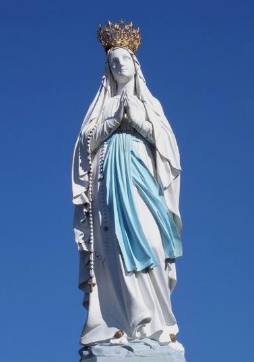 Première Gloire de la Bienheureuse Vierge Marie :  Les méditations de saint Maximilien sur le mystère de l’Immaculée Conception montrent clairement que la proclamation dogmatique de l'Immaculée Conception en 1854 ne met pas fin à son développement doctrinal, mais encourage plutôt un plus grand dévoilement de ce mystère. Il écrit : « IMMACULÉE CONCEPTION : Ces mots sont tombés des lèvres de l'Immaculée elle-même. Par conséquent, ils doivent nous dire de la manière la plus précise et la plus essentielle qui elle est vraiment.  Puisque les mots humains sont incapables d'exprimer les réalités divines, il s'ensuit que ces mots : « Immaculée » et « Conception » doivent être entendus dans un sens beaucoup plus beau et sublime que d'habitude : un sens au-delà de ce que la raison humaine à son plus pénétrant, leur donne couramment. . . Qui êtes-vous donc, ô Immaculée Conception ?  Non Dieu, bien sûr, parce qu'Il n'a pas de commencement. Non un ange, créé directement à partir de rien. Non Adam, formé de la poussière de la terre. Non Eve, moulée à partir de la côte d'Adam. Non le Verbe Incarné, qui existe avant tous les âges, et dont il faudrait employer le mot « conçu » plutôt que «conception ». Les êtres humains n'existent pas avant leur conception, nous pourrions donc les appeler « conception » créée. Mais vous, ô Marie, vous êtes différente de tous les autres enfants d'Ève. Eux sont des conceptions souillées par le péché originel ; alors que vous êtes l'unique Immaculée Conception. »   Deuxième Gloire de la Bienheureuse Vierge Marie: Sa Maternité divine : Les méditations de saint Maximilien sur le mystère de Marie nous apprennent  que l'humble Vierge de Nazareth est la Corédemptrice non seulement parce qu'elle est la Mère de Dieu, mais aussi parce qu'elle est l'Immaculée Conception. Pure, pleine de grâce et en inimitié totale avec Satan, l'Immaculée est créée par le Père, en vue des mérites du Fils, précisément pour être la parfaite coopératrice humaine avec Jésus dans l'œuvre du salut de l'humanité.  Saint Maximilien écrit : « Cette « Immaculée Conception » éternelle (qui est l'Esprit Saint) produit d'une manière immaculée la vie divine elle-même dans le sein (ou les profondeurs) de l'âme de Marie, faisant d'elle l'Immaculée Conception, l'Immaculée Conception humaine. Et le sein virginal du corps de Marie est gardé sacré pour Lui; Il y conçoit dans le temps — car tout ce qui est matériel se passe dans le temps — la vie humaine de l'Homme-Dieu. »Troisième Gloire de la Bienheureuse Vierge Marie: Sa Virginité Perpétuelle : Les méditations de saint Maximilien nous apprennent que le Père, dans son infinie sagesse, en attribuant à la Fille Vierge le rôle de Corédemptrice et ses rôles consécutifs de Médiatrice de toutes grâces et d'Avocate de toute l'humanité, l'a créée en pleine union avec le Rédempteur, sans la moindre association avec l’Ennemi, et dans une pureté absolue. Ainsi, Marie Immaculée devient la Corédemptrice avec Jésus dans l'œuvre de la Rédemption. Elle devient la Médiatrice Immaculée de toute grâce, qui avec l'unique Médiateur nous apporte le don du salut éternel. Elle devient la toute pure avocate qui présente nos pétitions à notre divin juge et roi.  Saint Maximilien écrit:  « Les créatures, en suivant la loi naturelle implantée en elles par Dieu, atteignent leur perfection, deviennent comme Lui et retournent à Lui. Les créatures intelligentes L'aiment d'une manière consciente ; par cet amour, ils s'unissent de plus en plus étroitement à Lui et retrouvent ainsi leur chemin vers Lui. La créature la plus complètement remplie de cet amour, de Dieu lui-même, était l'Immaculée, qui n'a jamais contracté la moindre tache de péché, qui ne s'est jamais écartée le moins du monde de la volonté de Dieu. Unie au Saint-Esprit comme son épouse, elle est une avec Dieu d'une manière incomparablement plus parfaite qu'on ne peut l'affirmer de toute autre créature. De quel type d’union s'agit-il ? C'est avant tout une union intérieure, une union de son essence avec « l'essence » de l'Esprit Saint. Le Saint-Esprit habite en elle, vit en elle. Cela était vrai dès le premier instant de son existence. C'est toujours vrai; ce sera toujours vrai. »Quatrième Gloire de la Bienheureuse Vierge Marie: Sa Corédemption universelle : Saint Pape Jean-Paul II, qui a canonisé Saint Maximilien Kolbe, enseigne la relation essentielle entre l'Immaculée Conception et le rôle corédemptif de Notre-Dame, et explique que son immunité complète de tout péché a permis le parfait accomplissement de sa coopération à notre rédemption.  Il écrit : « Il faut surtout noter que Marie a été créée immaculée afin de pouvoir mieux agir en notre faveur. La plénitude de grâce lui a permis de remplir parfaitement sa mission de collaboration à l'œuvre du salut ; elle lui a donné le maximum de valeur coopération au sacrifice. Lorsque Marie a présenté au Père son Fils cloué sur la croix, son offrande douloureuse était entièrement pure. »Cinquième Gloire de la Bienheureuse Vierge Marie: Sa Médiation Maternelle :  Le Saint-Esprit et la Sainte Vierge, son épouse parfaite, sont unis par une union intérieure et essentielle. L'amour incréé conçoit et habite au plus profond de son âme, et pour cette raison, Marie est aussi la Médiatrice de toutes les grâces et dons du Saint Esprit, comme l'écrit saint Maximilien : « L'union entre l'Immaculée et le Saint-Esprit est si inexprimable, et pourtant si parfaite, que le Saint-Esprit n'agit que par la Très Sainte Vierge, son Épouse. C'est pourquoi elle est Médiatrice de toute grâce donnée par le Saint-Esprit. Et puisque toute grâce est un don de Dieu le Père par le Fils et par le Saint-Esprit, il s'ensuit qu'il n'y a pas de grâce dont Marie ne puisse disposer comme sienne, qui ne lui soit donnée à cette fin. »Sixième Gloire de la Bienheureuse Vierge Marie: L’Assomption au Ciel corps et âme de Notre Dame : Les méditations de saint Maximilien nous permettent de voir à quel point la grâce de l'Immaculée Conception était fondatrice. En effet, Marie est la Corédemptrice car elle fut d'abord l'Immaculée Conception. Et son privilège d'être élevée au Ciel sans connaître la corruption du tombeau est aussi une conséquence de cette grâce initiale. Saint Maximilien écrit : « L’Immaculée Conception :  Dans son apparition à Lourdes, Elle ne dit pas : « J'ai été conçue immaculée », mais « Je suis l'Immaculée Conception ». Cela souligne non seulement le fait qu'Elle a été conçue sans péché originel, mais aussi la manière dont ce privilège lui appartient. Ce n'est pas quelque chose d'accidentel; c'est quelque chose qui appartient à sa nature même. Car Elle est l'Immaculée Conception en (sa) personne. »Septième Gloire de la Bienheureuse Vierge Marie: Le Couronnement de Notre Dame : Les méditations de saint Maximilien sur le mystère de Marie nous apprennent que nous devons chercher à voir Marie du point de vue du Père, comme la Vierge Fille Immaculée, son plus grand chef-d'œuvre ; que nous devons considérer Marie du point de vue du Fils, comme Mère parfaite dans l'ordre de l'amour, corédemptrice la plus intime dans les souffrances rédemptrices ; que nous devons considérer Marie du point de vue de l'Esprit Saint, comme son épouse entièrement pure et éternellement fidèle, et la Médiatrice de tous les dons du Saint-Esprit à l'humanité.  Saint Maximilien écrit : « En quoi consiste cette vie de l'Esprit en Marie ? Lui-même est Amour incréé en elle ; l'Amour du Père et du Fils, l'Amour par lequel Dieu s'aime, l'amour même de la Très Sainte Trinité. Il est un Amour fécond, une "Conception". Parmi les créatures faites à l'image de Dieu, l'union réalisée par l'amour conjugal est la plus intime de toutes (cf. Mt 19, 6). D'une manière beaucoup plus précise, plus intérieure, plus essentielle, l'Esprit Saint habite l'âme de l'Immaculée, au plus profond de son être. Il la rend féconde, dès le premier instant de son existence, tout au long de sa vie, et pour toute l'éternité. »